Media Interview Request LetterTo Name Address Contact EmailDate Subject:Dear Miley,My name is Anca Dublin and I am a writer currently working as a freelance news contributor with Scoop whoop.I have always been a fan of your voice and always wanted to interview you face to face. I am contacting you as I want to request you for a schedule of 45 minutes conference call interview.I have selected some dates for your suggestion:30th May, between 1 pm -3 pm BST 3rd June, between 10 am – 12pm BSTPlease let me know which time slot you are comfortable or you may suggest your own slot according to your feasibility.Many thanks in advance. Sincerely,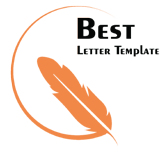 Anca